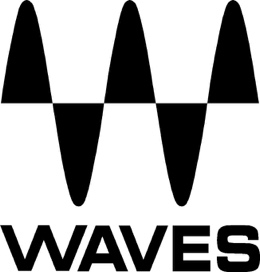 PRESS RELEASEContact: Clyne Media, Inc.Tel: (615) 662-1616FOR IMMEDIATE RELEASEWaves Audio Now Shipping Waves Harmony Plugin— A real-time vocal harmony playground —Knoxville, TN, August 1, 2022 — Waves Audio, the world’s leading developer of professional audio signal processing technologies and plugins, is now shipping the Waves Harmony plugin.With Waves Harmony, you can now create instant vocal harmonies—up to eight voices generated from a single voice—and quickly craft your dream vocal production. Easily personalize the character and texture of each voice with built-in pitch, formant, panning, delay, filtering and drag-and-drop modulation, to back up your vocal leads with creative color. Harmony creates drama to suit a multitude of musical genres: pop, hip hop, R&B, rock, country, folk, and many more. Waves Harmony enables you to take a solo vocal and immediately surround it with epic multi-part harmonies, spread among low and high, male and female (yes, you can transform any voice), light and heavy. In seconds, you can audition sounds styled after Kanye, Jacob Collier, Ty Dolla $ign and Imogen Heap in your song. Better yet – perform them live in real time. Don’t know music theory? Quick-harmony chord presets will supply you with beautiful and musically rich results on any material—with surprising voicings you may have not thought about.Producing a complex vocal arrangement? Save hours of comping, editing, tuning and additional takes—just draw in the voices and automate snapshots to move with the song.  Performing live? MIDI control lets you play backing vocals on stage in real time. 
Waves Harmony gives you three choices of workflow, so whether you’re a producer, songwriter, mix engineer or composer, it’s easily adaptable to your creative process.Three workflow modes are available:1. Automatic mode: To have the plugin instantly create harmonies on any vocal, simply scroll through a versatile bank of chord presets and pick what you like—the EASIEST way to generate harmonies if you’re not sure where to go.2. Playable MIDI mode: Connect a MIDI keyboard and play notes or chords in real time to harmonize your voice—once you set the key and scale, everything you play will sound musical. 3. Graphical mode: Click to draw in harmonies on the visual display—arrange, tune, shift formant, delay, filter and pan—then adjust per song section using snapshots.Beyond harmonies, the Waves Harmony plugin is a powerful vocal FX palette in any production or mix. You can efficiently layer thick vocal stacks and create exceptional doubling effects, as well as complex delay arrays, creative voicings, modulated melodies and sequencing. Waves Harmony features:Real-time vocal harmony plugin Instant generation of up to eight voices from a single vocal Adjust pitch, formant, panning, delay, filtering, modulation of each voiceThree workflow modes: Automatic harmonies, MIDI control, graphical modePerfect for the studio and performing on stage Powerful vocal FX playground for harmonization, doubling, layering, modulated FXHarmony is included in Waves’ Mercury, SD7 Pro Show, Pro Show and Vocal Production bundles. To learn more, click here. Videos:  NEW Waves Harmony | Real-time Vocal Harmony Playground: https://youtu.be/wG59mueE5wg Create Your DREAM Vocal Production: Getting Started with Waves Harmony: https://youtu.be/FQxRUjgAHGs 5 AMAZING Vocal Harmony Effects You Can Create Right Now: https://youtu.be/50_n5qfNWfE …ends 504 wordsPhoto file 1: Waves_Harmony.JPGPhoto caption 1: Waves Harmony user interfaceAbout Waves Audio Ltd.:Waves is the world’s leading developer of audio DSP solutions for music production, recording, mixing, mastering, sound design, post-production, live sound, broadcast, commercial and consumer electronics audio markets. Since its start in the early '90s, Waves has developed a comprehensive line of over 250 audio plugins and numerous hardware devices. For its accomplishments, Waves received a Technical GRAMMY® Award in 2011, and its early flagship plugin, the Q10 equalizer, was selected as an inductee into the TECnology Hall of Fame. Increasingly leveraging pioneering techniques in artificial intelligence, neural networks and machine learning, as well as the company’s three decades of accumulated expertise in psychoacoustics, Waves technologies are being used to improve sound quality in a growing number of market sectors. Around the world, Waves’ award-winning plugins are utilized in the creation of hit records, major motion pictures, and top-selling video games. Additionally, Waves now offers hardware-plus-software solutions (including the revolutionary eMotion LV1 mixer) for professional audio markets. The company’s WavesLive division is a leader in the live sound sector, spearheading the development of solutions for all live platforms. Products from Waves Commercial Audio enable A/V system integrators and installers to deliver superior sound quality for corporate, commercial, government, educational, entertainment, sports and house-of-worship applications. Under its Maxx brand, Waves offers semiconductor and licensable algorithms for consumer electronics applications, used in laptops, smartphones, smart speakers, gaming headsets, TVs and more from industry leaders such as Dell, Google, Fitbit, Acer, Asus, Hisense and others.North America Offices:Waves, Inc., 2800 Merchants Drive, Knoxville, TN 37912; Tel: 865-909-9200, Fax: 865-909-9245, Email: info@waves.com,  Web: http://www.waves.com  Corporate Headquarters Israel:Waves Ltd., Azrieli Center, The Triangle Tower, 32nd Floor, Tel Aviv 67023, Israel; Tel: 972-3-608-4000, Fax: 972-3-608-4056, Email: info@waves.com, Web: http://www.waves.com  Waves Public Relations:Clyne Media, Inc., 169-B Belle Forest Circle, Nashville, TN 37221;Tel: 615-662-1616, Email: robert@clynemedia.com, Web: http://www.clynemedia.com  